LINAL 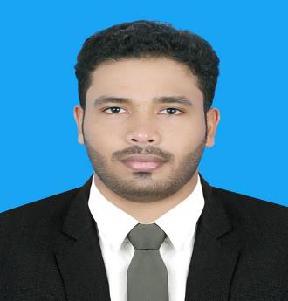 MOB: - 0504753686: linal-399445@2freemail.com 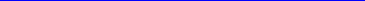 ______________________________________________________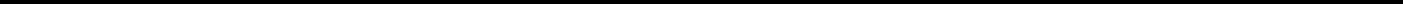 MEP Mechanical Engineer with 7 years of GCC Experience in Mall, residential, commercial, high rise, hotels, hospitals, industrial, Infrastructure projects.OBJECTIVETo secure a challenging position in a reputed firm where my work experience and knowledge adds toOrganization’s growth.ACADEMIC QUALIFICATION-Graduation B.E in Mechanical Engineering, Vishwesvariah Technological University, Belgaum, India in the Year 2013.SKILLSQuantity take-off and initiate purchase order to satisfy specified requirement of the project.Inspection of material received on site to ensure conformity with approval and project requirement.Monitor the availability of the types and quantities of material required on site.Day to day supervision of site works, quality and quantity of workmanship as per the planned schedule.Coordinate Mechanical services installation at the site with other services, Structural and Architectural requirements.Raise RFI to the consultant for any incomplete information from the specification and drawings.Knowledge in building codes and standards like ASHRAE, SMACNA, DW, NFPA, BS, ANSI, ASTM, ASME, etc. and local regulation authority (Civil Defense, Electricity and Water).Study and review the scope of work, drawings, specification, Client requirements, etc. from the tender documents for proper estimating works.Pricing the material and labor cost of each BOQ items in the pricing comparison sheet by using the various supplier quotations and a pre-determined manpower production rates.Raise variation for any additional work.Liaison with main contractor, Consultant & Client.Coordinate with all services and make As-Built drawings for final submission.During the Testing, Commissioning and Maintenance period, involved troubleshooting to solve the related problems.All works related to successful testing and Commissioning of Mechanical Systems.HVAC-Heat Load Calculations using Carrier HAP 4.40 & HAP 4.34.Design Calculations of A/C Ducting & Piping Systems.Pump Head Calculations of all type of pumps like Chilled water, Water Booster, Hot Water, Transfer, Filtration, Storm water and Sewage lift pump.ESP Calculations for AHUs, Package units, FCUs and Ventilation Fans.Supervision, Installation and commissioning of Pressurization Unit, FAHU’s, FCU, Split Units,Package Units, VRF units, VAV, CAV, Chilled water piping System, DX piping, Various type of Ducting (GI Duct, Aluminum Duct, Stainless Steel Duct, Pre-insulated Duct and Fabric Duct), Insulation (Fiber Glass, Rubber and Rockwool insulation) All type of Fans and Attenuators.Supervision, Installation and commissioning of Plumbing Services (uPvc pipe, PP-R pipe, Pex pipe, Copper pipe, HDPE pipe with Butt fusion and Electro Fusion, Fire Fighting Service (all types of Sprinkler and Extinguishers, Wet and Dry piping, Fire Hose Reel and Cabinet, Landing Valve, ZoneControl Valve, Breaching inlets, Deluge System, Foam Sprinkler system and FM200), Kitchen Suppression system(ANSUL), LPG, Fuel System, Cold Water System, Hot water System, Drainage system, Booster Pump, Transfer Pump, Water Heaters, Sump Pump, Fire Pump, Sewage lift pump and Water Tanks.EMPLOYMENT HISTORY2019 (FEB) – 2020(MARCH)DESIGN AND ENGINEERING CONSULTANT in DOHA-QATAR. As a Mechanical Supervision Consultant.Review/Approval of Submitted Shop drawings, Material submittal, as built drawings, Inspection of installation work on site, follow up site progress, Testing and Commissioning, Authority inspection, providing completion certificate from municipality, handing Over.PROJECTS UNDERTAKEN:Fit out shop Work for outlets in Mirqab Mall, Gulf Mall, Palms Mall, Landmark Mall, City center, B Square Mall, Doha Souq, Doha festival City, Mall of Qatar, Lusail City, Musherib Down town.Qatar Rail Metro Station Fit out shop works for Retail OutletsVOX Cinema (18 Cinemas) at Doha Oasis MallUpgradation of Tower projects such as Deeble tower, Doha tower, Al gasser tower for the local authority approvals.Katara Cinema (5 cinemas) at katara Hospitality.Palace and Villa projects, Warehouses, Garages and Factories.2017 – 2019STREAM INDUSTRIAL & ENGINEERING SUBSIDIARY OF SALAM INTERNATIONAL W.L.L, DOHA-QATAR.PROJECTS UNDERTAKEN:1) MDP1B: MUSHERIB DOWN TOWN PROJECT PHASE 1BComprises Offices, Town Houses, Apartments, Amenities, Hotel, Civil Buildings, School, Cultural Centre and Mosque.Total number of buildings is 56.Position: Mechanical Project site Engineer.Client: Musherib Properties.Consultant/PMC: M/s CEG/Time Qatar.Main Contractor: M/s CCC (consolidated Contractor Company).MEP Contractor: M/s Stream Industrial and Engineering.2015 – 2017CONSTRUCTION DEVELOPMENT COMPANY W.L.L, DOHA-QATAR.PROJECTS UNDERTAKEN:1) NEW PORT PROJECT: NPP/0047: CENTRALIZED CUSTOMS INSPECTION AREAConsists of 44 Buildings with Inspection sheds, logistic Sheds, Masjid, Main Office, LAB, Substations, Pump rooms, Security Booths, External networks, X ray machines.Position: Mechanical Design/Site Engineer.Client: New Port Project Authority.Consultant/PMC: M/s AECOMMain Contractor: M/s Construction Development Company2013 – 2015QATAR DESIGN CONSORTIUM W.L.L, DOHA-QATAR, as a JR Mechanical Design Engineer.PROJECTS UNDERTAKEN:ASPIRE ZONE LOGISTICS, QATAR- Up gradation and design of Firefighting and HVAC systems for the non-protected and shortfall areas in Aspire zone facilities (33 Buildings) as per NFPA, QCS and QCDD regulations and obtaining Qatar civil defence approval.SUPREME COUNCIL OF HEALTH, QATAR- Up gradation and design of HVAC and Firefighting systems as per NFPA and QCDD regulations and obtaining Qatar civil defence approval.QATAR AIRWAYS BUILDINGS, QATAR- Up gradation and design of HVAC and Firefighting systems and obtaining Qatar civil defence approval. (3 Buildings-ITC (Integrated training center), QDC (Qatar distribution company), and Qatar Airways Tower 2).NDIA (NEW DOHA INTERNATIONAL AIRPORT) FIRE PUMP SHELTERS, QATAR- Design of HVAC and Firefighting systems and obtaining Qatar civil defence approval. (6 PUMP SHELETRS).Designed HVAC and Firefighting systems as per NDIA design basis and Specifications.Work Involved:Analyze and inspect/survey of the Site matching with As Built drawings received from Client.Preparation of Gap Analysis report for the shortfall areas at site.Implementing the changes in the drawings as per Local regulations and obtaining Clint approval.Obtaining Qatar Civil defence approvals.SOFTWARE’S KNOWLEDGE-Computer Aided Design (Auto Cad)-Microsoft Office-HAP (Carrier E20-II HAP – Version 4.4.)-HASS (Hydraulic Analyzer of Sprinkler Systems)PERSONAL DETAILS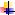 Date of Birth-15 MARCH 1992Gender-MaleNationality-IndianLanguage proficiency-English, Hindi.Hobbies- Public Policy, Agriculture, Sports, Music, TravellingPlace of issue-Bangalore, India.*******